ここねっとオープンデー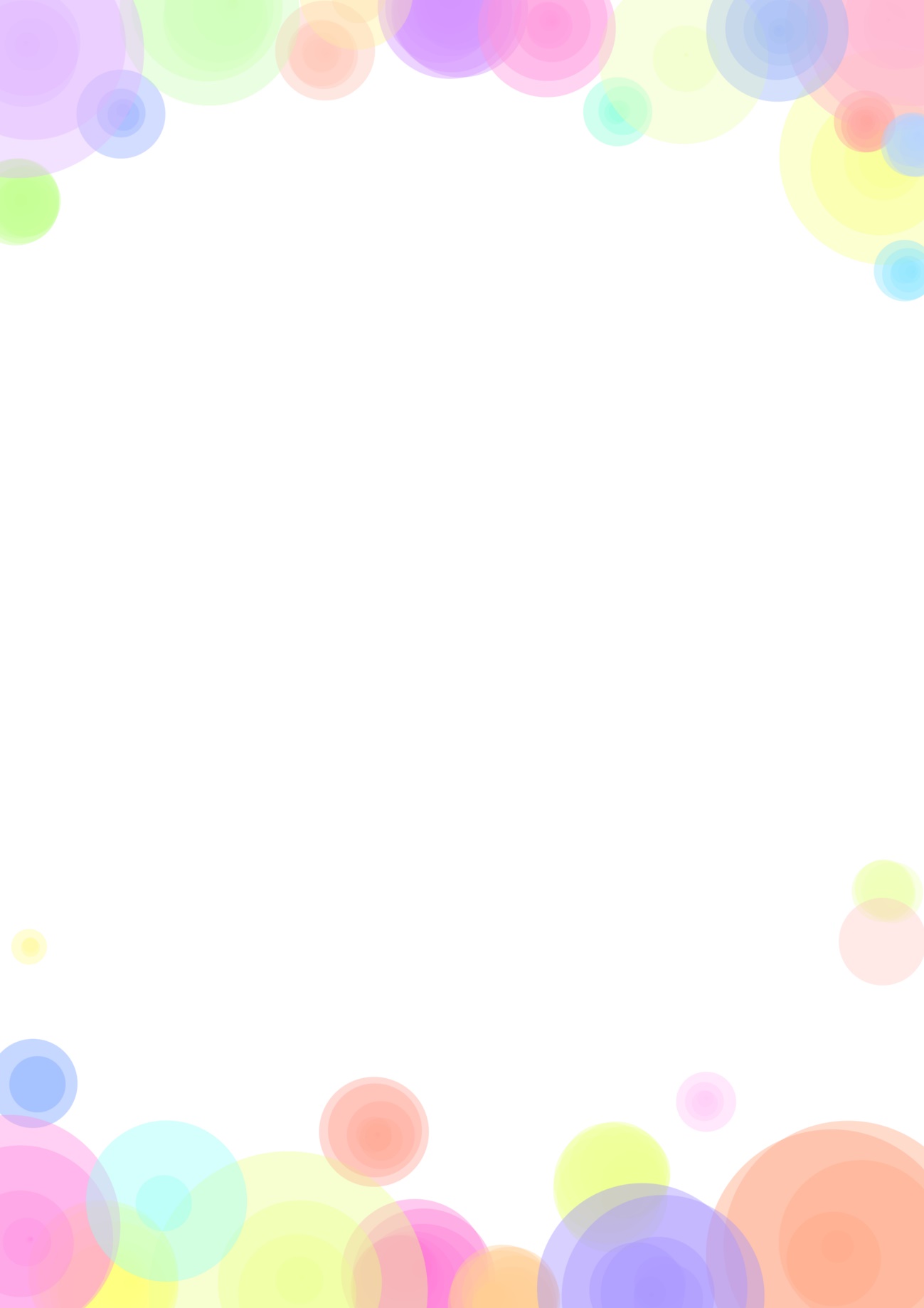 第３回目：６月１１日（土） 10:00～16:00原則毎月第２土曜日に開催場所：市民活動センターここねっとここねっとオープンデーを開催します！ここねっとにいらしたことのない方も、この機会にぜひご来館ください！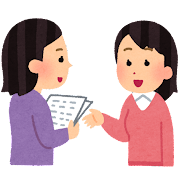 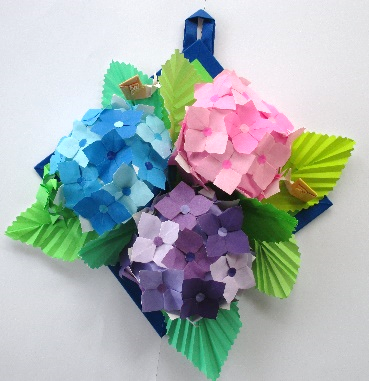 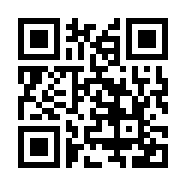 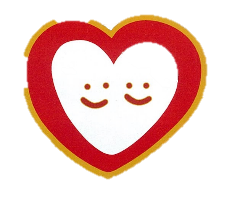 